Информация о летней оздоровительной кампании 2021 годаУважаемые родители!Лагеря, включенные в Реестр организаций отдыха и оздоровления детей городского округа Спасск-Дальний, прошли проверку надзорных органов на безопасность пребывания в них детей и радушно открыли двери для ребят. Лето - наилучшая пора для общения, постоянная смена впечатлений, встреча с неизвестным.   Это   время,   когда   дети   имеют   возможность   снять психологическое напряжение, накопившееся за год, внимательно посмотретьвокруг   себя   и   увидеть,   что   удивительное   рядом.   Лето   –   это   своего   родамостик между завершающимся учебным годом и предстоящим.Всего открыто 15 лагерей - на базе 9 образовательных учреждений и дополнительных образований, а также спортивных учреждений организованы лагеря с дневным пребыванием и профильные лагеря. Отдых ребят будет насыщенным, весёлым, организованным. Смены в летних лагерях начались:- 1 смена – 07.06. – 27.06.2021- 2 смена – 30.06. – 20.07.2021- 3 смена – 23.07. – 12.08.2021Время работы с понедельника по пятницу с 8.30 до 14.30 , с 2-х разовым питанием.Каждый лагерь имеет своё направление: - техническое;- физкультурно-спортивное;- художественное;- туристско-краеведческое;- социально-гуманитарное.В каждом из лагерей насыщенная программа, в которой присутствуют развлечения, творческие и интеллектуальные занятия, интересныеквесты,викторины, настольные игры,  дворовые активные игры и многое другое. Всё проходит в игровой форме.Ребята учатся работать в паре, в команде и брать на себя ответственность.Каждая смена — это:-квалифицированные педагоги с большим опытом работы, увлечённые своей профессией;-качественное питание;- Море позитива, общения, новых знакомств.В каждом лагере ребята вместе с воспитателями подготовились к открытию и  представлению своих отрядов на начало смен – выбрали командиров, придумали девизы и отличительные признаки отрядов, выполнили эмблемы. Праздник открытия в каждом лагере был удивительным и запоминающимся!Отдых детей безопаснее, когда он организован!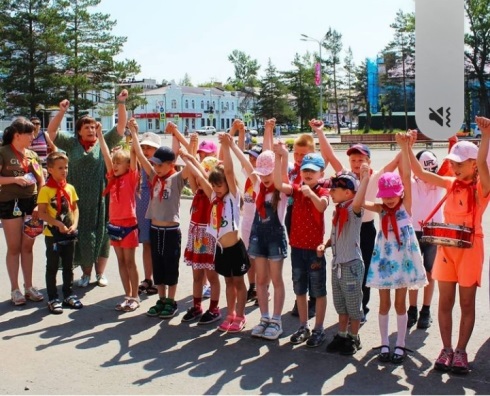 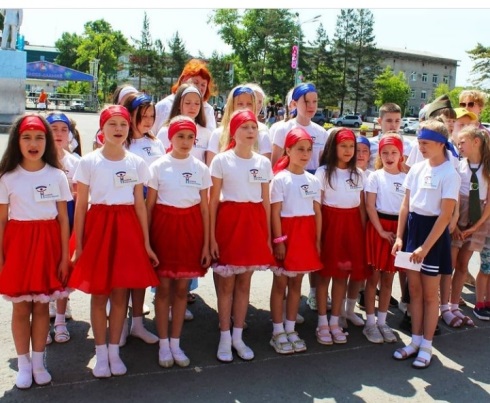 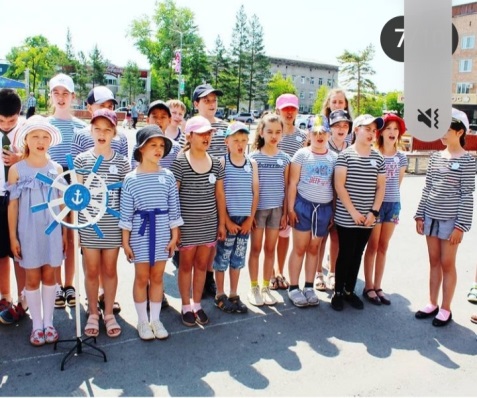 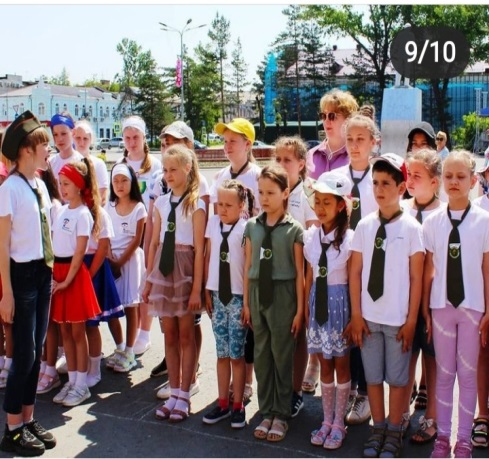 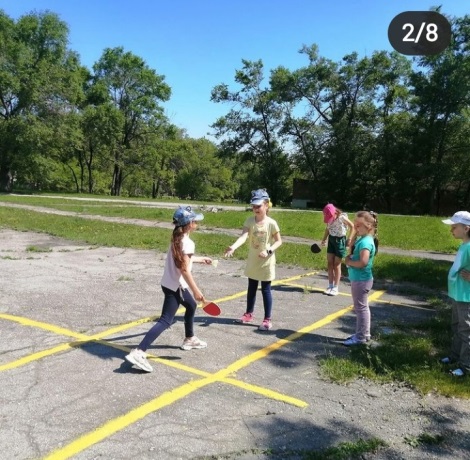 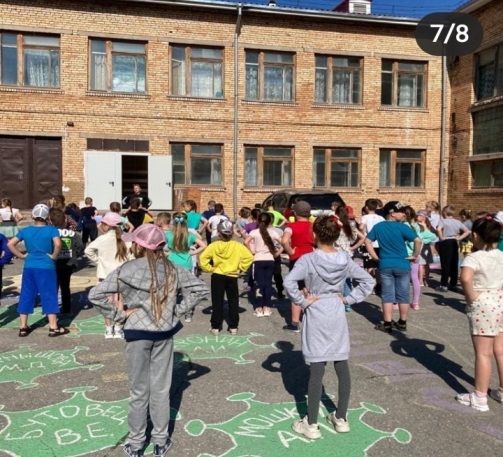 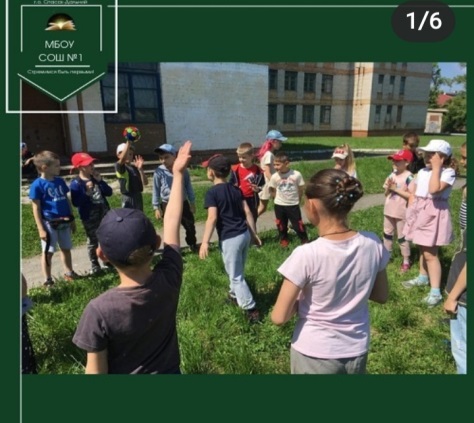 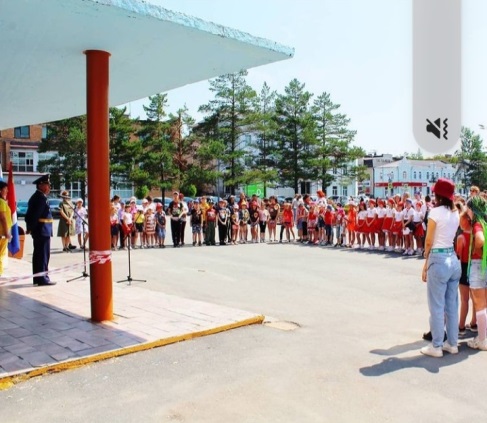 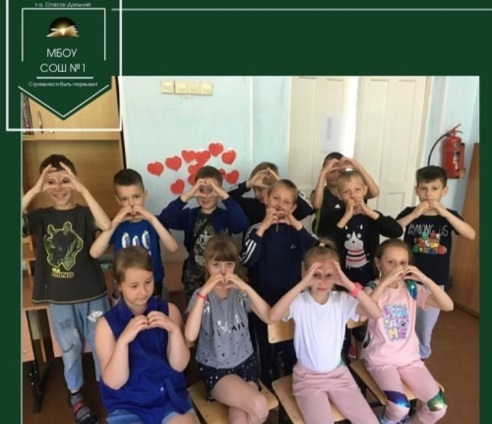 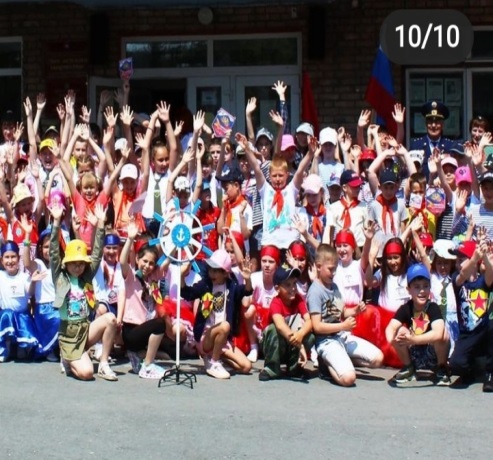 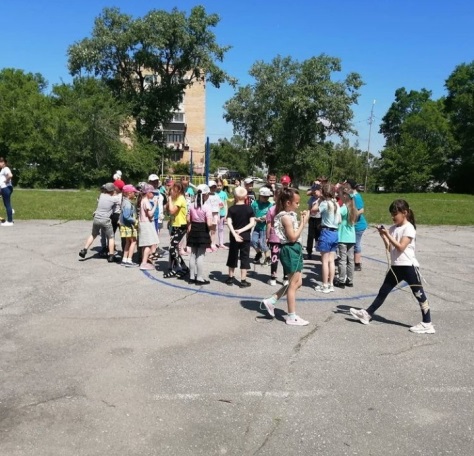 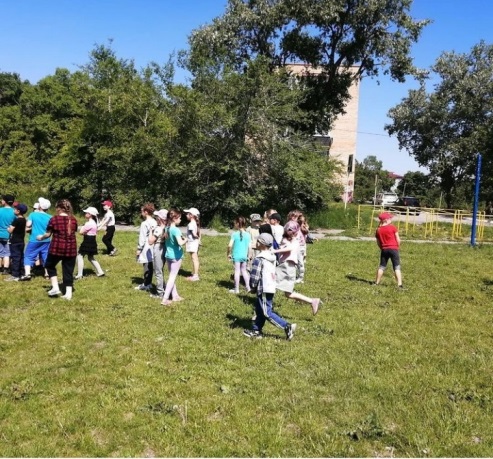 